§9322.  Permits in the unorganized territory1.  Permits.  No person may kindle or use an out-of-door fire in the unorganized territory unless a permit has been obtained from the director. The director may issue a permit on lands of another unless the majority ownerships of the land have withdrawn permission in writing to the director.[PL 1983, c. 556, §13 (AMD).]2.  Exemptions.  This section does not apply to the use of portable stoves which are fueled by propane gas, gasoline or sterno; to recreational fires kindled when the ground is covered with snow; or to residential use of outdoor grills and fireplaces for recreational purposes, such as preparing food.[PL 1989, c. 174, §6 (AMD).]3.  Resident guides.  Upon application, the Director of the Bureau of Forestry may issue a statewide yearly permit for out-of-door fires to resident guides licensed by the Department of Inland Fisheries and Wildlife.  The director may restrict the scope of a permit to correspond with the classification of the guide license.  Use of the permit is conditional upon the permittee:A.  Possessing a valid guide license;  [PL 1993, c. 555, §2 (NEW).]B.  Complying with any landowner campfire restrictions;  [PL 1993, c. 555, §2 (NEW).]C.  Complying with applicable out-of-door burning laws; and  [PL 1993, c. 555, §2 (NEW).]D.  Complying with out-of-door fire restrictions established by the director for the area in which and the time during which fires are made.  [PL 1993, c. 555, §2 (NEW).]The director shall revoke the permit of any person who violates any condition or restriction established by this subsection.  The director is not required to comply with the provisions of Title 4, chapter 5 or Title 5, chapter 375 in revoking a permit under this subsection.[PL 1999, c. 547, Pt. B, §33 (AMD); PL 1999, c. 547, Pt. B, §80 (AFF); PL 2011, c. 657, Pt. W, §7 (REV); PL 2013, c. 405, Pt. A, §23 (REV).]4.  Saco River Corridor.  For the purpose of issuing permits under this section, the lands within Oxford County within the Saco River Corridor, so designated by Private and Special Law 1973, chapter 150, as amended, shall be subject to the same requirements and procedures as lands within the unorganized territory.[PL 1983, c. 556, §14 (AMD).]SECTION HISTORYPL 1979, c. 545, §3 (NEW). PL 1979, c. 663, §71 (AMD). PL 1981, c. 698, §81 (AMD). PL 1983, c. 556, §§13,14 (AMD). PL 1985, c. 108, §6 (AMD). PL 1989, c. 174, §6 (AMD). PL 1993, c. 555, §2 (AMD). PL 1999, c. 547, §B33 (AMD). PL 1999, c. 547, §B80 (AFF). PL 2011, c. 657, Pt. W, §7 (REV). PL 2013, c. 405, Pt. A, §23 (REV). The State of Maine claims a copyright in its codified statutes. If you intend to republish this material, we require that you include the following disclaimer in your publication:All copyrights and other rights to statutory text are reserved by the State of Maine. The text included in this publication reflects changes made through the First Regular and First Special Session of the 131st Maine Legislature and is current through November 1, 2023
                    . The text is subject to change without notice. It is a version that has not been officially certified by the Secretary of State. Refer to the Maine Revised Statutes Annotated and supplements for certified text.
                The Office of the Revisor of Statutes also requests that you send us one copy of any statutory publication you may produce. Our goal is not to restrict publishing activity, but to keep track of who is publishing what, to identify any needless duplication and to preserve the State's copyright rights.PLEASE NOTE: The Revisor's Office cannot perform research for or provide legal advice or interpretation of Maine law to the public. If you need legal assistance, please contact a qualified attorney.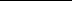 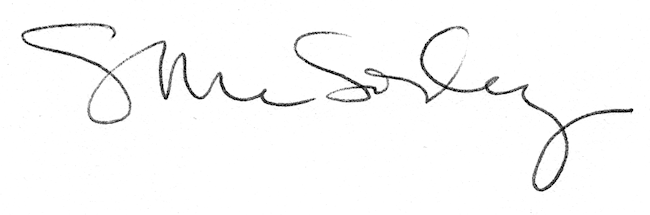 